PO Box 9310Minneapolis, MN 55440-9310952-992-2900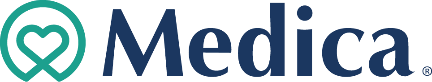 Dr's. NameClinic NameFaxAddressWednesday, January 03, 2024Re: Member's name, DOBDear Dr's name,The above patient, a Medica member, has inquired about receiving an air conditioner.  An air conditioner could be a covered benefit if the primary care provider or appropriate specialist verifies that the member has a medical condition including respiratory or cardiovascular diagnosis which significantly impacts the member’s health and safety and an air conditioner would directly improve the member’s health and functioning. If appropriate, please indicate the member’s respiratory or cardiovascular diagnosis and provide additional rationale of the need for an air conditioner.  Please check the member’s diagnosis:⁮ Respiratory Diagnosis:  ____________________________________________⁮ Cardiovascular Diagnosis:  _________________________________________Rationale: _________________________________________________________ __________________________________________________________________⁮ Member does not meet criteria:  ______________________________________MD Signature: __________________________ Date: _________Please let me know if I can be of any assistance or if you have any questions regarding this program.Thank you,Medica Care Coordinator NamePhone:       Return Fax:      